ПОСТАВЩИК ОРГАНИЗАЦИИ ПИТАНИЯ В ШКОЛЕИП Белоусова Наталья Владимировна                                                                                                      Адрес юридический: 353210, Краснодарский край, Динской район, ст. Новотитаровская, ул. Ленина, 185Адрес фактический:  353210, Краснодарский край, Динской район, ст. Новотитаровская, ул. Крайняя, 6втел. 8 (989) 829-79-30, 8(989)829-79-28ИНН 233001373326  ОГРН 308233035400052БИК 040349602КОНТАКТНЫЕ ТЕЛЕФОНЫПОСТАВЩИК ПИТАНИЯИП Белоусова Наталья Владимировна 8 (989) 829-79-30, 8(989)829-79-28ДИРЕКТОР МБОУ СОШ №53ИМЕНИ А.Н.БЕРЕЗОВОГО МО ДИНСКОЙ РАЙОНИсаева Оксана Юрьевна                                            8 (918) 372-31-18ОТВЕТСТВЕННЫЙ ПО ПИТАНИЮ МБОУ СОШ №53ИМЕНИ А.Н.БЕРЕЗОВОГО МО ДИНСКОЙ РАЙОНПопович Ольга Анатольевна                                       8 (918) 262-37-12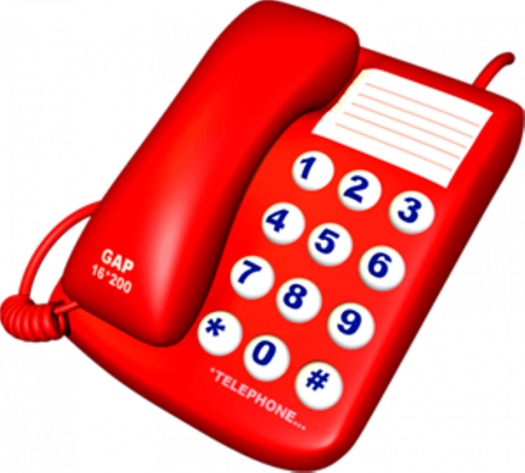 УПРАВЛЕНИЕ ОБРАЗОВАНИЯ АДМИНИСТРАЦИИ МО ДИНСКОЙ РАЙОНСельгейм Ольга Дмитриевна                      8 (918) 629-02-20